   PREFEITURA DO MUNICÍPIO DE VARGEM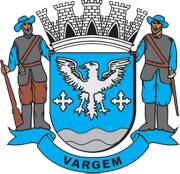                                     SETOR DE COMPRAS E PATRIMÔNIOATA DE ABERTURA DA TOMADA DE PREÇOS 006/2023CONTRATAÇÃO DE EMPRESA PARA PRESTAÇÃO DE SERVIÇOS DE RECAPEAMENTO ASFÁLTICO NAS RUAS “ ARTUR DE SOUZA BUENO” E “ OSVALDO VIEIRA DE SOUZA “ LOCALIZADAS NO MUNICIPIO DE VARGEM SP                     Aos 17/08/2023, às 14h00min horas na sede da Prefeitura Municipal de Vargem/SP, reuniram-se membros da Comissão Permanente de Licitação para proceder à abertura dos envelopes “DOCUMENTOS de HABILITAÇÃO” referente à licitação em epígrafe. Iniciando os  trabalhos, a Comissão Permanente de Licitação constatou que 02 (duas), estiveram presentes no certame e 01 (uma) empresa protocolou os envelopes para participar.                   Em continuidade dos serviços, a Comissão Permanente de Licitações realizou a abertua do envelope de Habilitação,  onde foi analisado que todas as empresas acima citadas  atendenderam  o que se foi pedido no edital, tornando -se HABILITADAS.PREFEITURA DO MUNICÍPIO DE VARGEMSETOR DE COMPRAS E PATRIMÔNIO                  OBS: A empresa, URBAN SERVIÇOS E URBANIZAÇÃO LTDA apresentou em sua documentação (pag,38 ) dados que não conferem com o indice apresentado, porem em analise dos documentos contábeis entregues foi constatado que os indices exigidos no edital foram atendidos.                   Esta comissão informa que os envelopes de “PROPOSTAS” foram lacrados em envelope unico, e rubricados por todos presentes                 Sendo assim a Comissão Permanente de Licitações, nos termos do Artigo 109 da Lei Federal nº 8.666/93 e alterações, INTIMA os interessados no procedimento da presente licitação a terem ciência dos autos do processo, de forma a exercerem, se assim desejarem, a sua defesa.                   Os demais julgamentos referente ao presente processo serão publicados nas formas da Lei.                   Nada mais a tratar COPEL encerrou a sessão. 	                                   APARECIDA GOMES DA SILVA BUENOPresidente da CPLANA PAULA SILVA GARCIAMembro da Equipe de Apoio da CPLROSELI APARECIDA DE OLIVEIRAMembro da Equipe de Apoio da CPLGILMAR JOSÉ SANTOS Gl santos &cia ltda - meJEFERSON GONÇALVES RODRIGUES Pavidez engenharia ltdaGL SANTOS &CIA LTDA - MEGilmar José SantosPAVIDEZ ENGENHARIA LTDAJeferson Gonçalves RodriguesURBAN SERVIÇOS E URBANIZAÇÃO LTDAEnvelope protocolado no balcão da Prefeitura